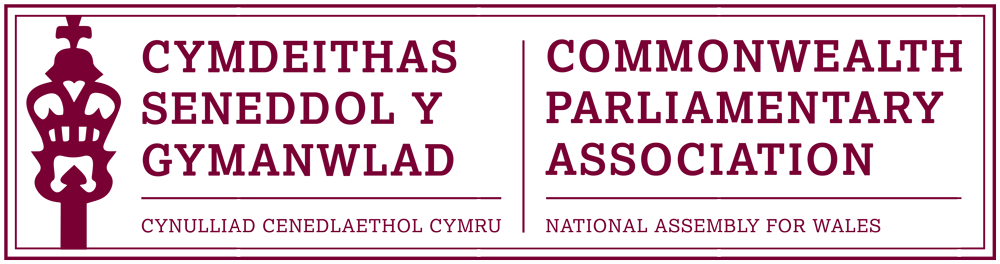 CYFARFOD PWYLLGOR GWEITHREDOL Y GANGENDyddiad y cyfarfod: 	Dydd Llun 23 Mawrth 2015COFNODIONYn bresennol:	Joyce Watson AC, CadeiryddSimon Thomas ACAl Davies, Ysgrifennydd Dros Dro y GangenYMDDIHEURIADAU AM ABSENOLDEBDerbyniwyd ymddiheuriadau gan 
 Mohammad Asghar AC a William Powell AC COFNODION Y CYFARFOD DIWETHAF   – Papur CPA 01-15M Cytunodd y rhai a oedd yn bresennol â chofnodion y cyfarfod blaenorol.MATERION YN CODI O'R COFNODIONNid oedd unrhyw faterion yn codiADOLYGIAD O WEITHGAREDDAU DIWEDDAR	Adborth o Gyfarfodydd, Ymweliadau, Digwyddiadau a Chynadleddau diweddar.Ymweliad gan Senedd Fiji 2-3 Chwefror 2015 Cadarnhaodd y Cadeirydd fod ymweliad deuddydd llwyddiannus â'r Cynulliad wedi'i gynnal. Cafwyd diolch gan y ddirprwyaeth seneddol o Fiji am y cinio a gynhaliwyd gan Gangen Cymdeithas Seneddol y Gymanwlad ac i'r Aelodau a gymerodd ran yn rhaglen yr ymweliad.Cynhadledd Seneddwragedd y Gymanwlad BIMR, Gibraltar 
4-6 Chwefror 2015Rhoddodd y Cadeirydd adroddiad llafar byr ar gynhadledd ranbarthol Seneddwragedd y Gymanwlad (CWP) y bu ynddi yn Gibraltar yn ddiweddar, yng nghwmni Aelodau'r Gangen Ann Jones AC a Jenny Rathbone AC. Dywedodd fod y gynhadledd o safon uchel iawn, gyda siaradwyr rhagorol. Roedd y rhaglen wedi tynnu sylw at nifer o faterion pwysig yng nghyd-destun thema'r gynhadledd sef Rhoi Diwedd ar Drais yn erbyn Menywod . Roedd hefyd wedi rhoi safbwyntiau diddorol o'r heriau o fynd i'r afael â hyn o fewn gwledydd a thiriogaethau bychain
Nododd y Cadeirydd hefyd ddiolch y Gangen i Gangen Gibraltar o Gymdeithas Seneddol y Gymanwlad a'i staff am y croeso cynnes a phroffesiynol iawn a gafwyd. 

Byddai adroddiad swyddogol yn cael ei ddrafftio cyn bo hir a'i gyflwyno i'r Gangen. Diwrnod y Gymanwlad 2015 

a) San Steffan - dydd Llun 9 MawrthCynrychiolwyd y Gangen yn rhaglen swyddogol Diwrnod y Gymanwlad yn San Steffan gan Esther Jones a James Jones o Ysgol Dyffryn Aman. Cafwyd adborth cadarnhaol iawn am eu profiad gan Esther a James. Diolchodd y ddau a'r ysgol i'r Gangen am y cyfle. Roedd adroddiad swyddogol yn cael ei gwblhau a byddai'n cael ei gyflwyno mewn pryd ar gyfer y cyfarfod nesaf y Gangen. 
Derbyniad yn y Senedd - Dydd Mawrth 10 MawrthCadarnhaodd y Cadeirydd fod Derbyniad Rhyngwladol / Diwrnod y Gymanwlad wedi'i gynnal yn y Senedd gan Lywydd y Gangen mewn partneriaeth â Chyngor Prydeinig Cymru. Roedd y derbyniad yn cynnwys cyfraniadau gan James ac Esther o Ysgol Dyffryn Aman, a roddodd anerchiad rhagorol am eu profiad yn San Steffan y diwrnod cynt.Yn anffodus, roedd nifer y rhai a oedd yn bresennol yn y digwyddiad yn siomedig gan fod y Cyfarfod Llawn yn rhedeg yn hwyr iawn.  Roedd hyn wedi atal Aelodau rhag bod yn bresennol. 

Trafododd yr Aelodau a oedd yn bresennol hyn. Cytunwyd i gynnal derbyniadau Diwrnod y Gymanwlad y Gangen yn ystod amser cinio yn y dyfodol, lle mae hynny'n bosibl, gan fod risg bob amser wrth gynnal derbyniadau gyda'r nos ar ddiwrnodau'r Cyfarfod Llawn    5.	BLAENGYNLLUNIOCyfarfodydd, Ymweliadau, Digwyddiadau a Chynadleddau arfaethedig45ain Cynhadledd Ranbarthol BIMR 
Cyprus, 24-27 Mai 2015Dywedodd y Cadeirydd ei bod, o ystyried y sefyllfa anarferol lle'r oedd Aelodau eraill y Pwyllgor Gwaith naill ai wedi gwneud cais i fynychu'r gynhadledd BIMR neu'n absennol, wedi gofyn am gyngor gan y Llywyddion yn rhinwedd eu swydd fel Llywyddion Canghennau, ar rinweddau'r achosion busnes a gyflwynwyd. Ar ôl ystyried hyn, penderfynwyd mai'r canlynol fyddai'n cynrychioli'r Gangen yn y Gynhadledd Ranbarthol arfaethedig yng Nghyprus:David Melding AC – Is-lywydd y Gangen  Joyce Watson AC  - Cadeirydd y Gangen / Cynrychiolydd Pwyllgor Llywio Seneddwragedd y Gymanwlad  Simon Thomas AC  - Cynrychiolydd  Ann Jones AC  - Cynrychiolydd         Gyda Jeff Cuthbert AC - 1 af  wrth Gefn  William Powell AC - 2 il wrth Gefn Penderfynodd yr Aelodau a oedd yn bresennol na fyddai'r Gangen yn gofyn am unrhyw leoedd ychwanegol y tro hwn.Nododd y Cadeirydd raglen y gynhadledd a ddiweddarwyd, ac sydd wedi ei chyhoeddi a'i hanfon at yr Aelodau er gwybodaeth. Mae'r rhaglen yn nodi y byddai themâu'r Cyfarfod Llawn yn canolbwyntio ar Seneddau a Diweithdra (Ieuenctid)  a Seneddau ac Atebolrwydd 12fed Seminar Seneddol Cymdeithas Seneddol y Gymanwlad, Canada  Ottawa 
 24-30 Mai 2015 Mae'r Gangen wedi bod yn llwyddiannus ac wedi ennill lle i un fynychu Seminar Seneddol Canada sydd i'w chynnal yn Ottawa ym mis Mai. Bydd hysbysiad yn gwahodd ceisiadau yn cael ei anfon at Aelodau'r Gangen yn ddiweddarach yr wythnos honno.  61 ain  Cynhadledd Seneddol y Gymanwlad 
 Islamabad, Pacistan 
 30 Medi - 8 Hydref 2015 Cafwyd cadarnhad o ddyddiadau swyddogol Cynhadledd Seneddol y Gymanwlad eleni sydd i'w chynnal yn Islamabad, Pacistan. Awgrymodd y Cadeirydd y byddai'r Gangen yn aros tan ar ôl y gynhadledd ranbarthol eleni cyn gwneud ei phenderfyniad terfynol ynghylch a fyddem yn cymryd rhan yng Nghynhadledd Seneddol y Gymanwlad eleni ym Mhacistan.DYDDIADAU CYFARFODYDD YN Y DYFODOL: I’w cadarnhauEITEMAU NEWYDD / UNRHYW FATER ARALL
Dim			DIWEDD Mawrth 2015